Client—method of drug use (principal drug of concern), code NExported from METEOR(AIHW's Metadata Online Registry)© Australian Institute of Health and Welfare 2024This product, excluding the AIHW logo, Commonwealth Coat of Arms and any material owned by a third party or protected by a trademark, has been released under a Creative Commons BY 4.0 (CC BY 4.0) licence. Excluded material owned by third parties may include, for example, design and layout, images obtained under licence from third parties and signatures. We have made all reasonable efforts to identify and label material owned by third parties.You may distribute, remix and build on this website’s material but must attribute the AIHW as the copyright holder, in line with our attribution policy. The full terms and conditions of this licence are available at https://creativecommons.org/licenses/by/4.0/.Enquiries relating to copyright should be addressed to info@aihw.gov.au.Enquiries or comments on the METEOR metadata or download should be directed to the METEOR team at meteor@aihw.gov.au.Client—method of drug use (principal drug of concern), code NIdentifying and definitional attributesIdentifying and definitional attributesMetadata item type:Data ElementShort name:Method of use for principal drug of concernMETEOR identifier:270111Registration status:Community Services (retired), Standard 06/02/2012Health, Superseded 12/12/2018Definition:The client's self-reported usual method of administering the principal drug of concern, as represented by a code.Data element concept attributesData element concept attributesIdentifying and definitional attributesIdentifying and definitional attributesData element concept:Client—method of drug use (principal drug of concern)METEOR identifier:269406Registration status:Community Services (retired), Standard 06/02/2012Health, Superseded 12/12/2018Definition:The client's usual method of administering the principal drug of concern as stated by the client.Context:Alcohol and other drug treatment servicesObject class:ClientProperty:Method of drug useValue domain attributes Value domain attributes Identifying and definitional attributesIdentifying and definitional attributesValue domain:Method of drug use code NMETEOR identifier:270699Registration status:Community Services (retired), Standard 06/02/2012Health, Standard 01/03/2005Definition:A code set representing the method of drug use.Representational attributesRepresentational attributesRepresentational attributesRepresentation class:CodeCodeData type:NumberNumberFormat:NNMaximum character length:11ValueMeaningPermissible values:1Ingests2Smokes 3Injects4Sniffs (powder)5Inhales (vapour)6OtherSupplementary values:9
 Not stated/inadequately described
 Data element attributes Data element attributes Collection and usage attributesCollection and usage attributesGuide for use:CODE     1Refers to eating or drinking as the method of administering the principal drug of concern.Collection methods:Collect only for principal drug of concern.To be collected on commencement of treatment with a service.Comments:Identification of drug use methods is important for minimising specific harms associated with drug use, and is consequently of value for informing treatment approaches.Source and reference attributesSource and reference attributesSubmitting organisation:Intergovernmental Committee on Drugs National Minimum Data Set Working GroupRelational attributesRelational attributesRelated metadata references:Has been superseded by Client—method of drug use (principal drug of concern), code N       Health, Standard 12/12/2018
Is re-engineered from  Method of use for principal drug of concern, version 1, DE, NHDD, NHIMG, Superseded 01/03/2005.pdf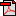  (14.7 KB)       No registration statusImplementation in Data Set Specifications:Alcohol and other drug treatment services NMDS       Health, Superseded 21/03/2006Implementation start date: 01/07/2005
Implementation end date: 30/06/2006

Alcohol and other drug treatment services NMDS       Health, Superseded 23/10/2006Implementation start date: 01/07/2006
Implementation end date: 30/06/2007

Alcohol and other drug treatment services NMDS 2007-08       Health, Superseded 05/02/2008Implementation start date: 01/07/2007
Implementation end date: 30/06/2008

Alcohol and other drug treatment services NMDS 2008-10       Health, Superseded 22/12/2009Implementation start date: 01/07/2008
Implementation end date: 30/06/2010

Alcohol and other drug treatment services NMDS 2010-11       Health, Superseded 24/12/2010Implementation start date: 01/07/2010
Implementation end date: 30/06/2011

Alcohol and other drug treatment services NMDS 2011-12       Health, Superseded 07/12/2011Implementation start date: 01/07/2011
Implementation end date: 30/06/2012

Alcohol and other drug treatment services NMDS 2012-13       Health, Superseded 07/02/2013Implementation start date: 01/07/2012
Implementation end date: 30/06/2013

Alcohol and other drug treatment services NMDS 2013-15       Health, Superseded 13/11/2014Implementation start date: 01/07/2013
Implementation end date: 30/06/2015

Alcohol and other drug treatment services NMDS 2015-18       Health, Superseded 06/09/2018Implementation start date: 01/07/2015
Implementation end date: 30/06/2018
Conditional obligation: This metadata item should only be collected for clients whose treatment episode is related to their own alcohol and other drug use.

Alcohol and other drug treatment services NMDS 2018-19       Health, Superseded 12/12/2018Implementation start date: 01/07/2018
Implementation end date: 30/06/2019
Conditional obligation: This metadata item should only be collected for clients whose treatment episode is related to their own alcohol and other drug use.